INSCHRIJFFORMULIER MBO TOERISME OPLEIDINGDit formulier invullen in BLOKLETTERS s.v.p.PersoonsgegevensNaam							Gehuwde naamVoornamen voluitGeboortedatumGeboorteplaatsID-kaart nummerGeslacht                    Man                                     Vrouw Nationaliteit       	  Surinaamse                    Anders, ________________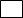 Burgerlijke staat	 gehuwd		 ongehuwd		 concubinaat		 VrijgezelKind		 Ja, aantal________________			 NeeAdresgegevensAdresPlaatsDistrict TelefoonnummerMobielnummer E-mailadresGegevens ouders / verzorgers / spoedgevalNaam ______________________________________________________________________________________________Adres ______________________________________________________________________________________________Telefoonnummer en mobielnummer____________________________________________________________________E-mailadres ________________________________________________________________________________________Ouder / verzorger stelt zich garant voor ondersteuning/begeleiding  van de student  en betaling van het inschrijfgeld Gegevens vooropleiding Vooropleiding 				    LBO C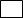    MULO	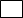   Anders, namelijk_________________________________________________________________________________________Diploma                    nog te behalen op ______________________________________________________________________		      ja, behaald op__________________________________________________________________________Gevolgde cursussen en training ____________________________________________________________________________________________________________Gegevens werkgever (ingeval werkende student) Naam bedrijf  / organisatie ____________________________________________________________Naam werkgever / contact persoon ____________________________________________________________________Adres_____________________________________________________________________________________Telefoonnummer___________________________________________________________________________ E-mailadres_______________________________________________________________________________Overige gegevens Naam huisarts_____________________________________________Telefoonnummer_______________________________Heb je lichamelijke en/of psychische klachten of een blijvende ziekte die het volgen van de opleiding kunnen belemmeren?          Ja, namelijk_________________________________________________________________________________________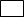    Nee                                                                                                                                       VerklaringenIk vraag / wens ingeschreven te worden voor het studiejaar 2018/ 2019 en verklaar dat: ik ervoor zorg zal dragen dat het inschrijfgeld, SRD 850,  uiterlijk 30 september 2018 per kas betaald of gestort wordt op FINABANK 03.12.88.554 onder vermelding van mijn volledige naam en opleiding. (kopie van het stortingsbewijs overleggen bij indiening documenten)ik ervoor zorg zal dragen dat ik bij aanvang van de lessen in het bezit ben van mijn eigen lesboeken om de colleges te volgen.ik op de hoogte ben om wijzigingen in de persoonsgegevens altijd schriftelijk aan de administratie van de school door te geven. ik dit formulier naar waarheid heb ingevuld. Ondergetekende gaat akkoord met bovenstaande en wenst zich in te schrijven voor de MBO toerismeopleiding .Aldus naar waarheid opgemaaktPlaats en datum: ________________________________________/___________/___________*(ter garantiestelling ingeval de leeftijd van 21 jaar nog niet bereikt hebbende)               Dit volledig ingevuld formulier, samen met de aanvullende stukken meenemen naar: De administratie van SHTTC, Gravenberchstraat 2 , Mee te nemen stukken:CBB uittrekselDiploma(’s) en de bijbehorende cijferlijsten van de vooropleiding(en)   1 recente pasfotoInformatie ten behoeve van het intakegesprekIk heb van de SHTTC gehoord via: ____________________________________________________________________________________________________________Ik kwam op het idee om voor deze opleiding te kiezen door: ___________________________________________________________________________________________________________________________________________________________________________________________________________ Ik denk dat deze opleiding goed bij mij past, omdat: ________________________________________________________________________________________________________________________________________________________________________________________________________________________Mijn hobby’s zijn: ________________________________________________________________________________________________________________________________________________________________________________________________________________________Eigenschappen / vaardigheden			Helemaal van             Deels van          Helemaal niet van    toepassing              toepassing              toepassingIk kan zelfstandig werken									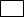 Ik kan in een groep samenwerken								Ik kan in een groep leiding	geven     									Ik kan met iedereen communiceren								 Ik kan mijn werk plannen en organiseren							 Ik werk netjes en zorgvuldig								 Ik kan me goed in anderen inleven								 Ik ben stressbestendig									In te vullen door intaker: Student voldoet aan de vooropleidingseisen:                               ja       neeAdvies:
________________________________________________________________________________________________________ Je hebt je aangemeld voor de MBO toerismeopleiding schooljaar 2018 – 2019.  Met dit inschrijfformulier geef je ons informatie over wie je bent, wat je hebt gedaan en wat je wilt gaan doen. Hiermee leren we je alvast een beetje kennen en kunnen we je tijdens het intakegesprek beter adviseren. Vul dit formulier zo volledig mogelijk in en neem het samen met de gevraagde stukken mee naar het intakegesprek.Als je nog geen 21 jaar bent, dan moet een ouder of verzorger dit formulier mede ondertekenen. Handtekening studentHandtekening(en) ouder(s) / verzorger(s)*1234Inzicht motivatieCompetenties